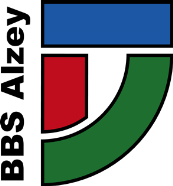 Schulbuchliste 2024/2025Berufsfachschule 1 – Ernährung & Versorgung*LMF = Lehrmittelfreiheit (entgeltlich / unentgeltlich)Es entstehen Kopierkosten in Höhe von 15,- €Für die praktischen Unterrichtsfächer entstehen monatlich Kosten in Höhe von ca. 10,- €Für Arbeitskleidung (weiße Kochschürze und Kopfbedeckung) sind 10,- € zu zahlen. Sammelbestellung erfolgt über die Fachlehrerin. Weitere Arbeitsmittel: eine SchereKlebstoffTextmarker gelbPermanentmarker mit dicker Spitze in schwarz, grün und rotein Lineal FachTitelVerlagISBN/Bestell-Nr.Teil derLMF*entgeltlich/unentgeltlichDeutschDeutsch-Kommunikation für die Berufsfachschule 1 in Rheinland-Pfalz - ArbeitsheftEINS978-3-427-44164-9nein  /  jaSozialkundeKein Buch im Schuljahr 2024/25MathematikMathematik – Berufsfachschule Rheinland-Pfalz, BasislernbausteinCornelsen978-3-06-451746-2ja  /  jaEnglischWork with English 5th edition – Allgemeine Ausgabe – A2-B1 Cornelsen978-3-06451717-2ja  /  jaEnglischWork with English 5th edition – Allgemein Ausgabe  - A2-B1 WorkbookCornelsen978-3-06451720-2nein  /  jaBerufsbezogener Unterricht (BBU) und Fachpraxis Arbeiten in der Hauswirtschaft nach Lernfeldern Handwerk u. Technik978-3-582-59544-7ja  /  jaFachpraxisDas blaue Kochbuch – Das elektrische Kochen  - nicht über Schulbuchausleihe erhältlich! VWEW Energie-verlag978-3-8022-1053-2nein  / nein